A. BrSPR19-P1 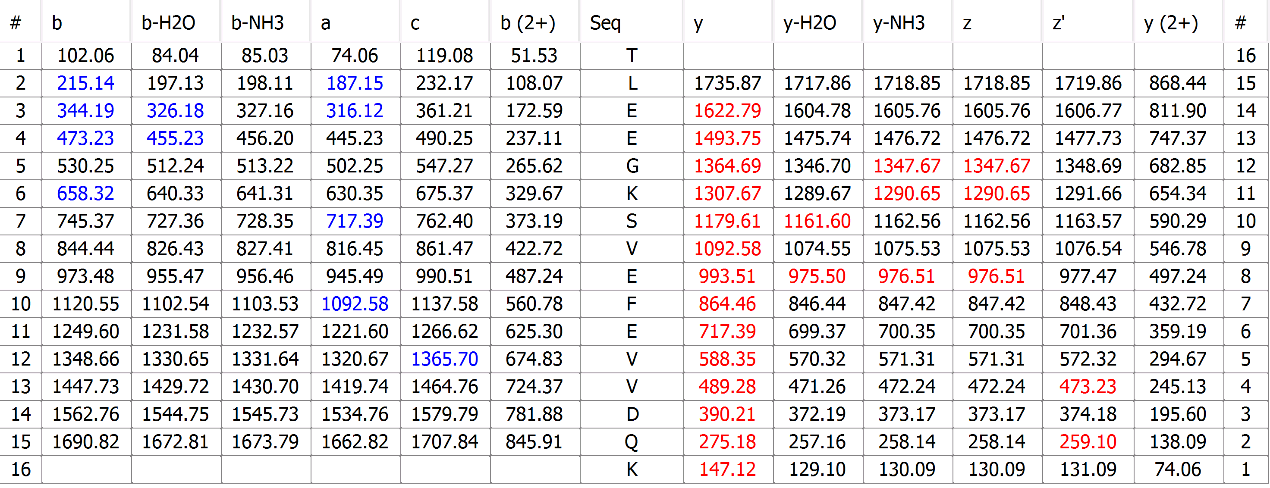 B. BrSPR19-P2 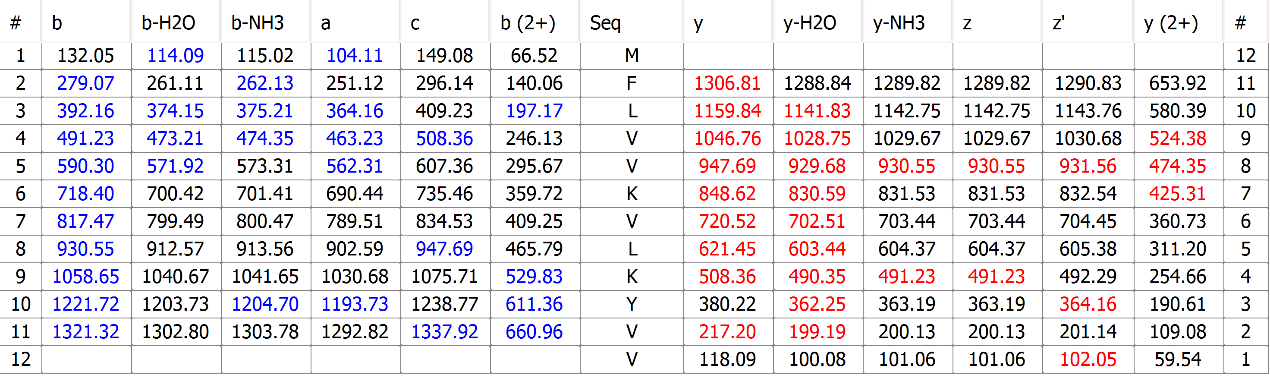 C. BrSPR19-P3 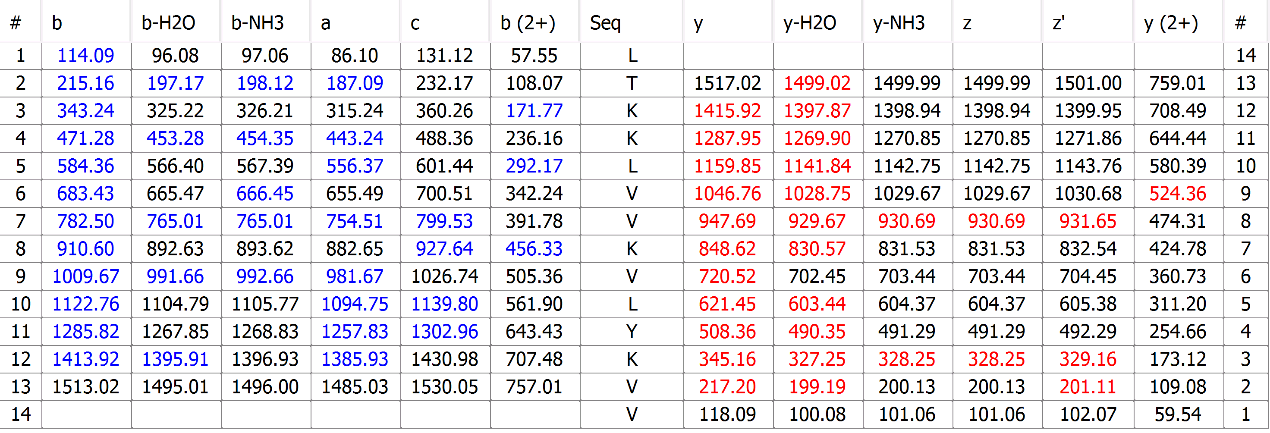 D. BrSPR19-P4 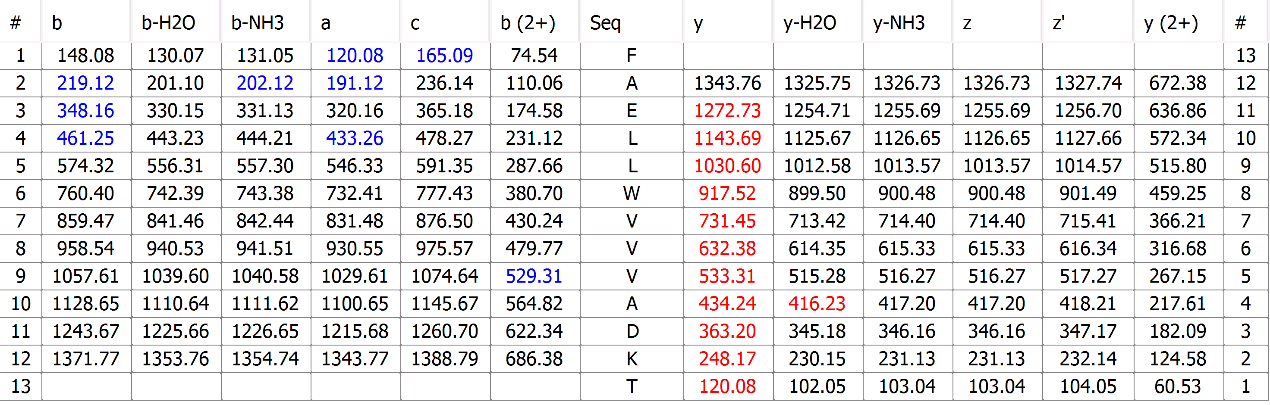 E. BrSPR19-P5 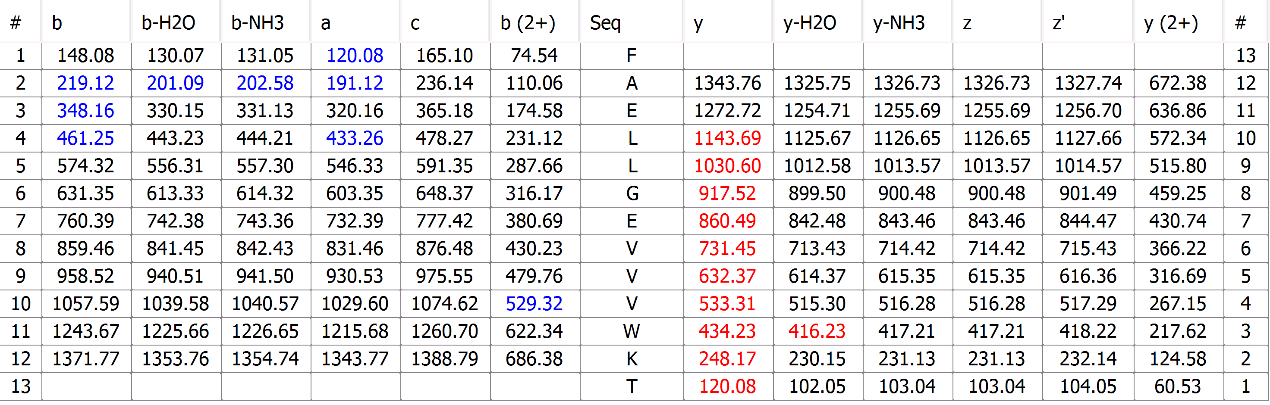 